§12991.  Memoranda of understanding1.  Requirement.  No later than July 1, 2023, an institution of higher education shall enter into and maintain a memorandum of understanding with a sexual assault support center and domestic violence resource center that is funded by the Department of Health and Human Services to:A.  Provide an off-campus option for students and employees of the institution to receive free and confidential sexual assault crisis services, including access to a sexual assault nurse examiner, if available, or free and confidential domestic violence crisis services;  [PL 2021, c. 733, §2 (NEW).]B.  Ensure that a student or employee of the institution may access free and confidential advocacy services either on campus or off campus related to sexual violence, intimate partner violence or stalking;  [PL 2021, c. 733, §2 (NEW).]C.  Ensure cooperation and training between the institution and the sexual assault support center or domestic violence resource center regarding the roles that the institution, sexual assault support center and domestic violence resource center should play in responding to reports and disclosures of sexual violence, intimate partner violence and stalking against students and employees of the institution and the institution's protocols for providing support and services to such students and employees;  [PL 2021, c. 733, §2 (NEW).]D.  Ensure that a student or employee of the institution has access to mental health services, either on campus or off campus, relating to sexual violence, intimate partner violence or stalking; and  [PL 2021, c. 733, §2 (NEW).]E.  Make referrals for civil legal representation to assist with civil protections, including but not limited to those related to protections under Title IX of the federal Education Amendments of 1972, Public Law 92-318, as amended, or protection from abuse orders.  [PL 2021, c. 733, §2 (NEW).][PL 2021, c. 733, §2 (NEW).]2.  Confidential victim services; fees.  A memorandum of understanding may include an agreement, including a fee structure, between the sexual assault support center or domestic violence resource center under subsection 1 and the institution of higher education to provide confidential victim services.  Confidential victim services may include case consultation and training fees for confidential resource advisors, consultation fees for the development and implementation of sexual violence, intimate partner violence and stalking education and prevention programs for students, the development of trauma-informed response staff training and prevention curricula and private on-site office space for an advocate from the sexual assault support center and domestic violence resource center to meet with students or employees.[PL 2021, c. 733, §2 (NEW).]SECTION HISTORYPL 2021, c. 733, §2 (NEW). The State of Maine claims a copyright in its codified statutes. If you intend to republish this material, we require that you include the following disclaimer in your publication:All copyrights and other rights to statutory text are reserved by the State of Maine. The text included in this publication reflects changes made through the First Regular and First Special Session of the 131st Maine Legislature and is current through November 1, 2023
                    . The text is subject to change without notice. It is a version that has not been officially certified by the Secretary of State. Refer to the Maine Revised Statutes Annotated and supplements for certified text.
                The Office of the Revisor of Statutes also requests that you send us one copy of any statutory publication you may produce. Our goal is not to restrict publishing activity, but to keep track of who is publishing what, to identify any needless duplication and to preserve the State's copyright rights.PLEASE NOTE: The Revisor's Office cannot perform research for or provide legal advice or interpretation of Maine law to the public. If you need legal assistance, please contact a qualified attorney.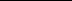 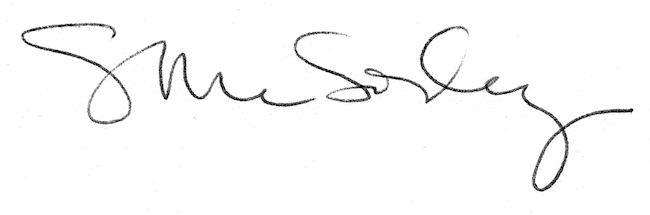 